Szczecin, dnia  04.12.2020 r.OGŁOSZENIE O ROZSTRZYGNIĘCIU POSTĘPOWANIAZamawiający: Komenda Wojewódzka Policji w Szczecinie informuje, że na zakup  sprzętu wpłynęła następująca oferta od Dostawcy:- El Toro Bobrowski Blatkiewicz Spółka Jawna ul. Racławicka 23, 73-110 Stargard w cenie brutto 28 265,40 zł,- W wyniku postępowania przyjęto cenę jako kryterium wyboru, najkorzystniejsza ofertę w zakresie zakupu wyżej wymienionych posiada firma;  El Toro Bobrowski Blatkiewicz Spółka Jawna ul. Racławicka 23, 73-110 Stargard, za cenę brutto: 28 265,40 zł.Na podstawie art. 4 pkt 8 Ustawy prawo zamówień publicznych (Dz. U. 2019 r., poz.1843 ze zm.), Zamawiający informuje o udzieleniu zamówienia dla w/w Wykonawcy.Wyk. W 1 egz.Przesłano pocztą LotusOprac. EST , tel. 11 680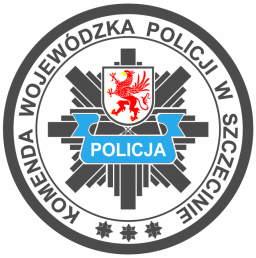 WYDZIAŁ ŁĄCZNOŚCI I INFORMATYKIKOMENDY WOJEWÓDZKIEJ POLICJIW SZCZECINIE70 - 515 Szczecin,  ul. Małopolska 47,  tel. 47 78 11625,  fax. 47 78 11613e-mail:  naczelnik.wlii@sc.policja.gov.pl